Príloha č. 4 k Registračnému poriadku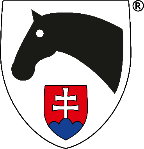 Žiadosť o registráciu športových odborníkov SJFRegistrácia – rok:Názov klubu:  Činovník SJF - číslo licencie:Titul, meno a priezvisko:Rodné číslo:Ulica, číslo, PSČ, mesto: Tel., e-mail: Úroveň kvalifikácie (do ktorej ste zaradený/á v zozname aktívnych činovníkov SJF alebo FEI )označte skratkou podľa vzoru, kde písmeno X bude nahradené skratkou disciplíny, napr. RS4 = národný rozhodca pre skoky Disciplíny: S - skoky, D - drezúra, C - všestrannosť, E - vytrvalosť, V - voltíž, A - záprahy, R – reining, O – konské póloSvojím podpisom dávam súhlas v zmysle § 13 odst. 1., písm. f, zákona č. 18/2018 Z.z. o ochrane osobných údajov na správu, spracovanie a uchovanie osobných údajov uvedených v prihláške žiadateľa o členstvo v SLOVENSKEJ JAZDECKEJ FEDERÁCII, Olympijské námestie 14290/2, 832 80 Bratislava, IČO: 31787801, DIČ: 2021396311, vrátane fotografie, na dobu trvania členstva.Svojim podpisom vyhlasujem, že údaje uvedené na tomto registračnom tlačive sú pravdivé a že súhlasím s podmienkami členstva, platnými stanovami SLOVENSKEJ JAZDECKEJ FEDERÁCIE a bol/a som poučený/á o možnosti písomného odvolania svojho súhlasu pred uplynutím danej lehoty.Čestne vyhlasujem, že som nebol/a právoplatne odsúdený za úmyselný trestný čin, čo môžem kedykoľvek na vyzvanie Slovenskej jazdeckej federácie preukázať výpisom z registra trestov, nie starším ako 3 mesiace.Právny základ spracúvania osobných údajov je zákon č. 440/2015 Z.z. o športe a doplnení niektorých zákonov.Prevádzkovateľ prehlasuje, že pri písomnom odvolaní súhlasu budú osobné údaje zlikvidované v zákonnej lehote.             _________________________					                      Podpis športového odborníkaV 				         dňa		             ________________________________	                                                                             			    Pečiatka a podpis        štatutárneho zástupcu klubuVysvetlivky:RX1 – školiaci sa adept na kvalifikáciu rozhodcuRX2 – SJF rozhodcaRX3 – národný rozhodca pre oblasť, v ktorej je zaregistrovanýRX4 – národný rozhodca pre všetky oblastiFRX1-4 – FEI rozhodca, úroveň 1 – 4Tréner 1-5 – tréner 1. až 5. kvalifikačného stupňaKX1 – školiaci sa adept na kvalifikáciu komisár (steward)KX2 – školiaci sa adept na kvalifikáciu komisár (steward)KX3 – školiaci sa adept na kvalifikáciu komisár (steward)KX4 – školiaci sa adept na kvalifikáciu komisár (steward)Príklad:Národný rozhodca pre všetky oblasti v disciplíne skoky: RS4Rozhodca SJF v disciplíne záprahy: RA2FEI rozhodca, úroveň 3, v disciplíne voltíž: FRV3Splnené kvalifikácieSDCEVAR,ORozhodca (RX1, RX2, RX3, RX4)FEI rozhodca (FRX 1 - 4)Tréner (T1 – T5)Komisár (steward) (KX1 – KX4)FEI komisár (steward) (FKX 1 - 4)Staviteľ parkúrov/tratí (SX1 – SX4)FEI staviteľ parkúrov/tratí  (FSX1-FSX4)Technický delegát (TDE)FEI technický delegát (FTDE1 - FTDE4)Veterinárny rozhodca (VET1-3)FEI veterinárny rozhodca (FVET1 - FVET4)Permitted treating veterinarian (PTV)